Если Вы уже принимали участие в конкурсе и были зарегистрированы на сайте ранее, то заново проходить регистрацию не нужно. Восстановите пароль и зайдите в ваш личный кабинет (после 20 января 2020 года).
Зайдите в Ваш личный кабинет: нажмите кнопку «Вход» и введите логин и пароль. 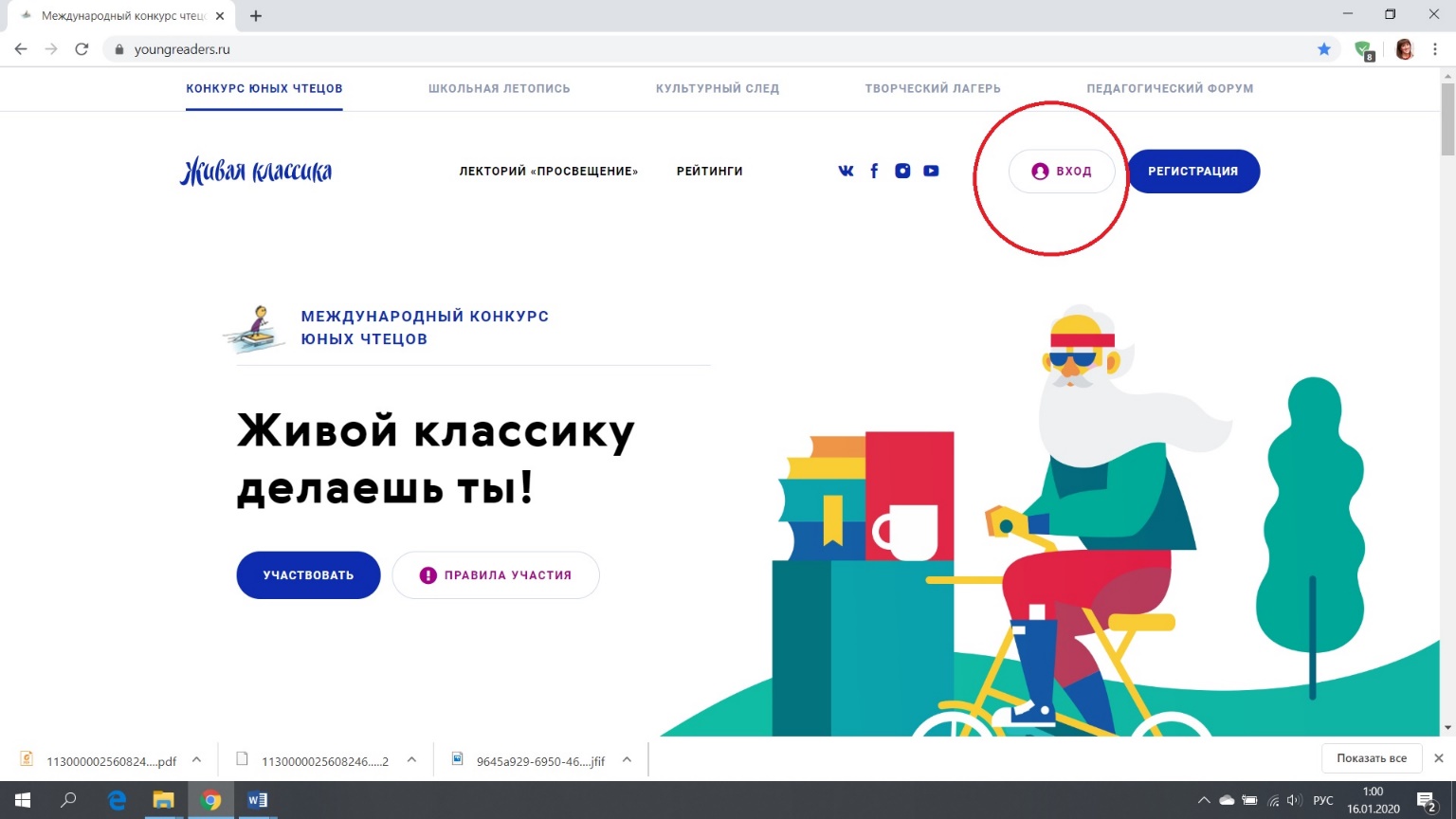 Воспользуйтесь формой для восстановления пароля или войдите с имеющимся паролем.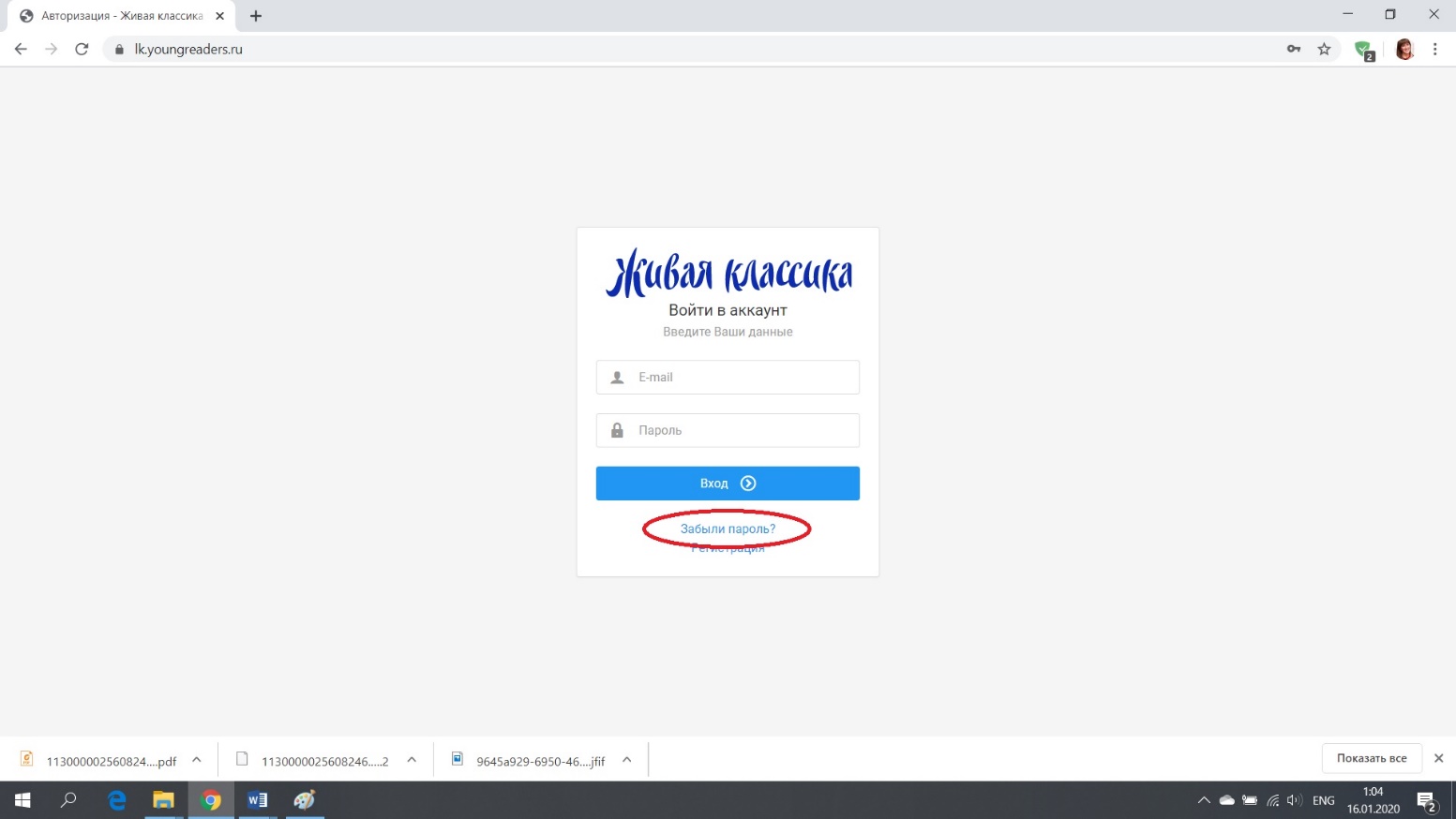 Если Вы участвуете в конкурсе в первый раз, Вам нужно пройти регистрацию на сайте:Зарегистрируйтесь на сайте: https://youngreaders.ru

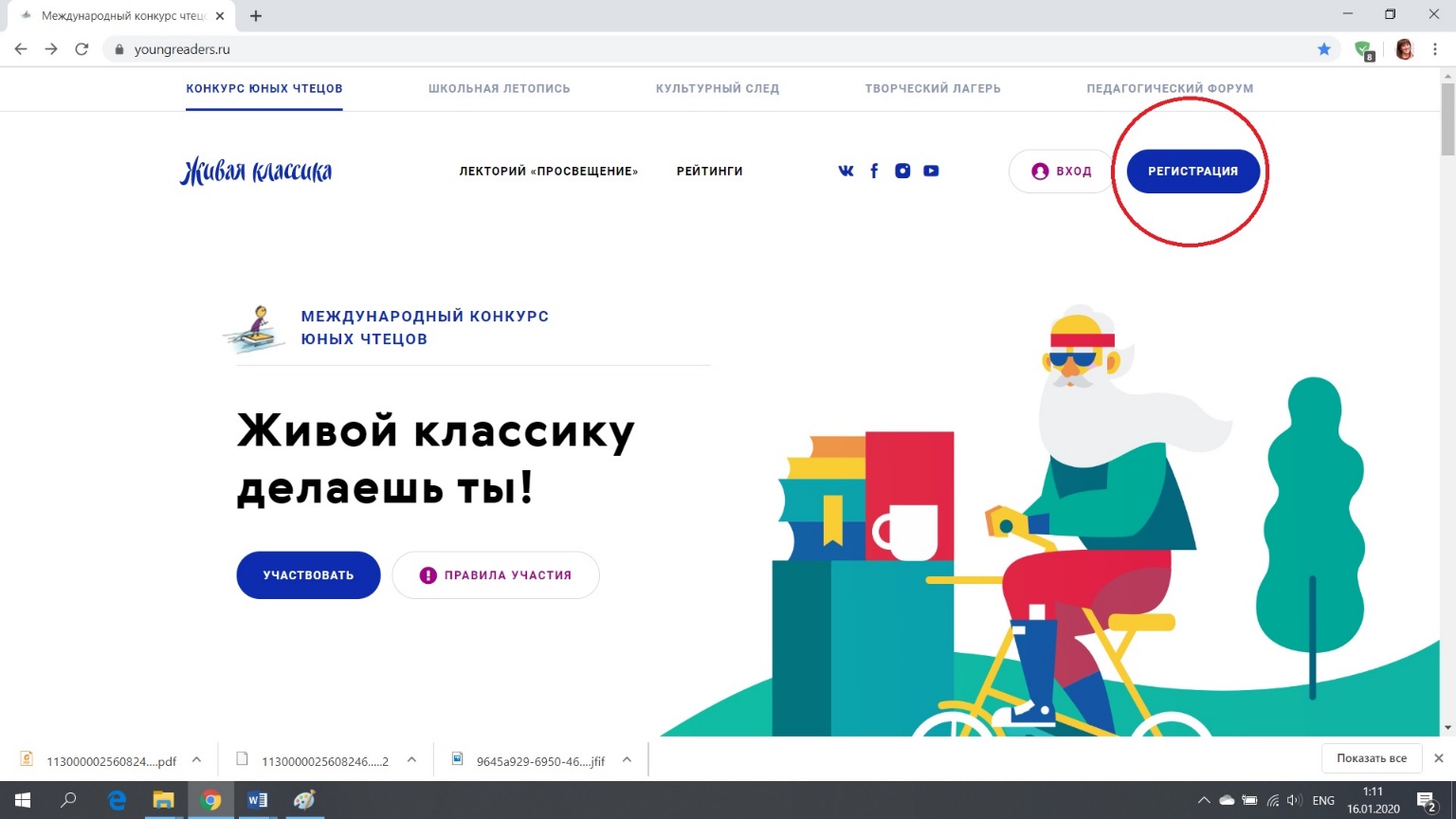 Выберите конкурс – Всероссийский или Международный.
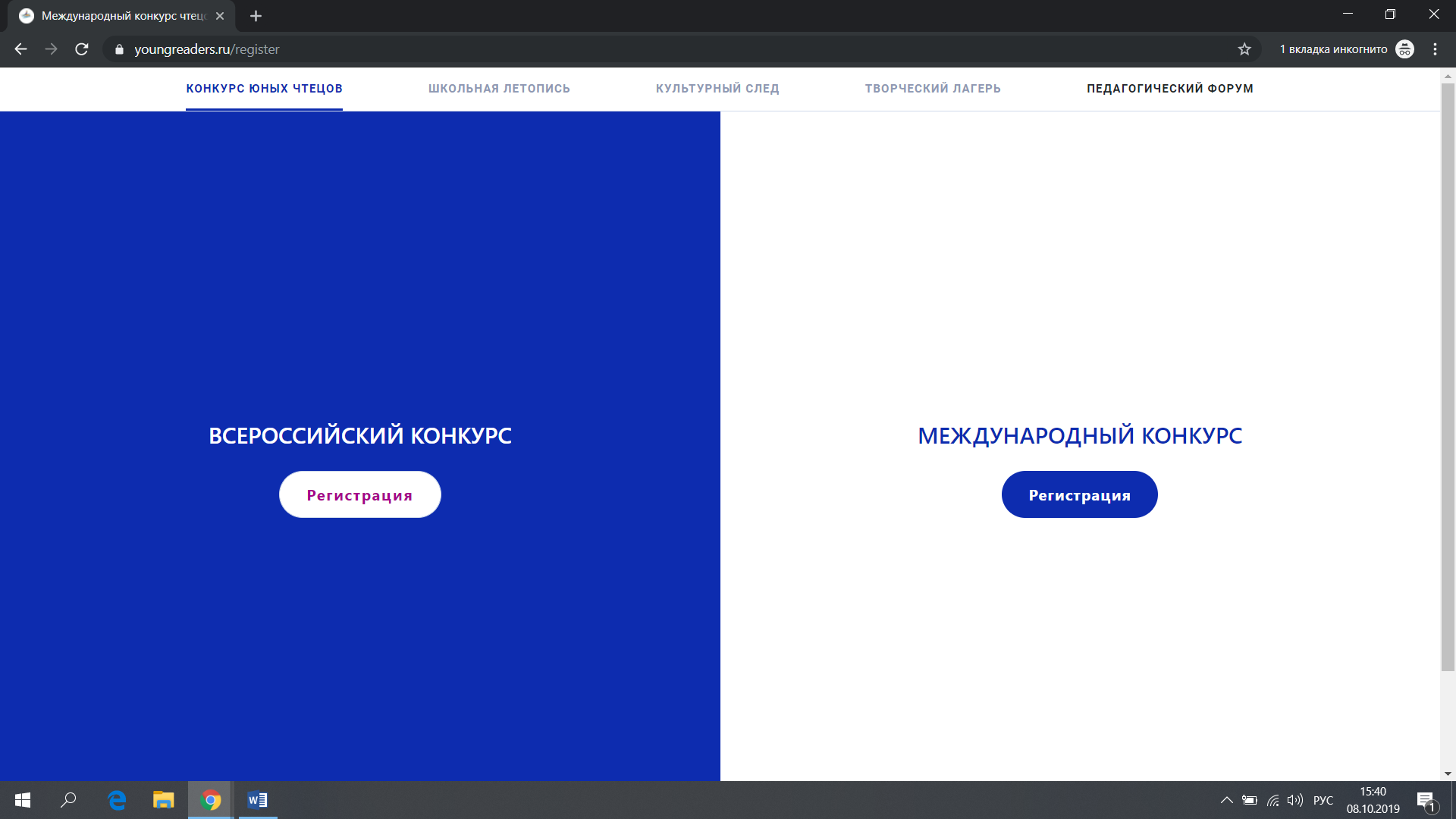 Введите адрес электронной почты, нажмите «Продолжить».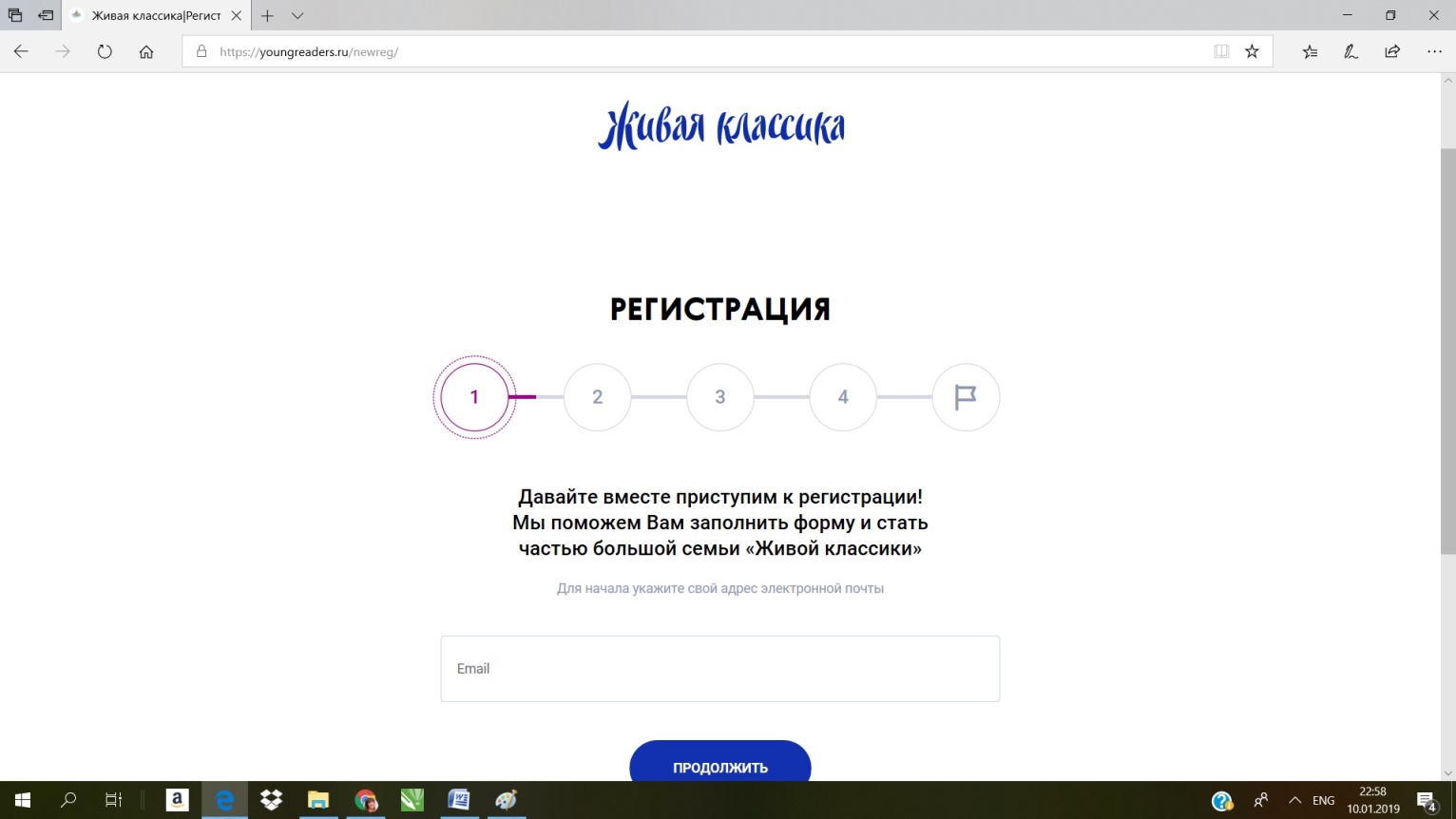 На Вашу электронную почту придёт код подтверждения. Введите код и нажмите «Продолжить».
Если код не приходит, пожалуйста, проверьте папку «Спам», письмо могло попасть туда.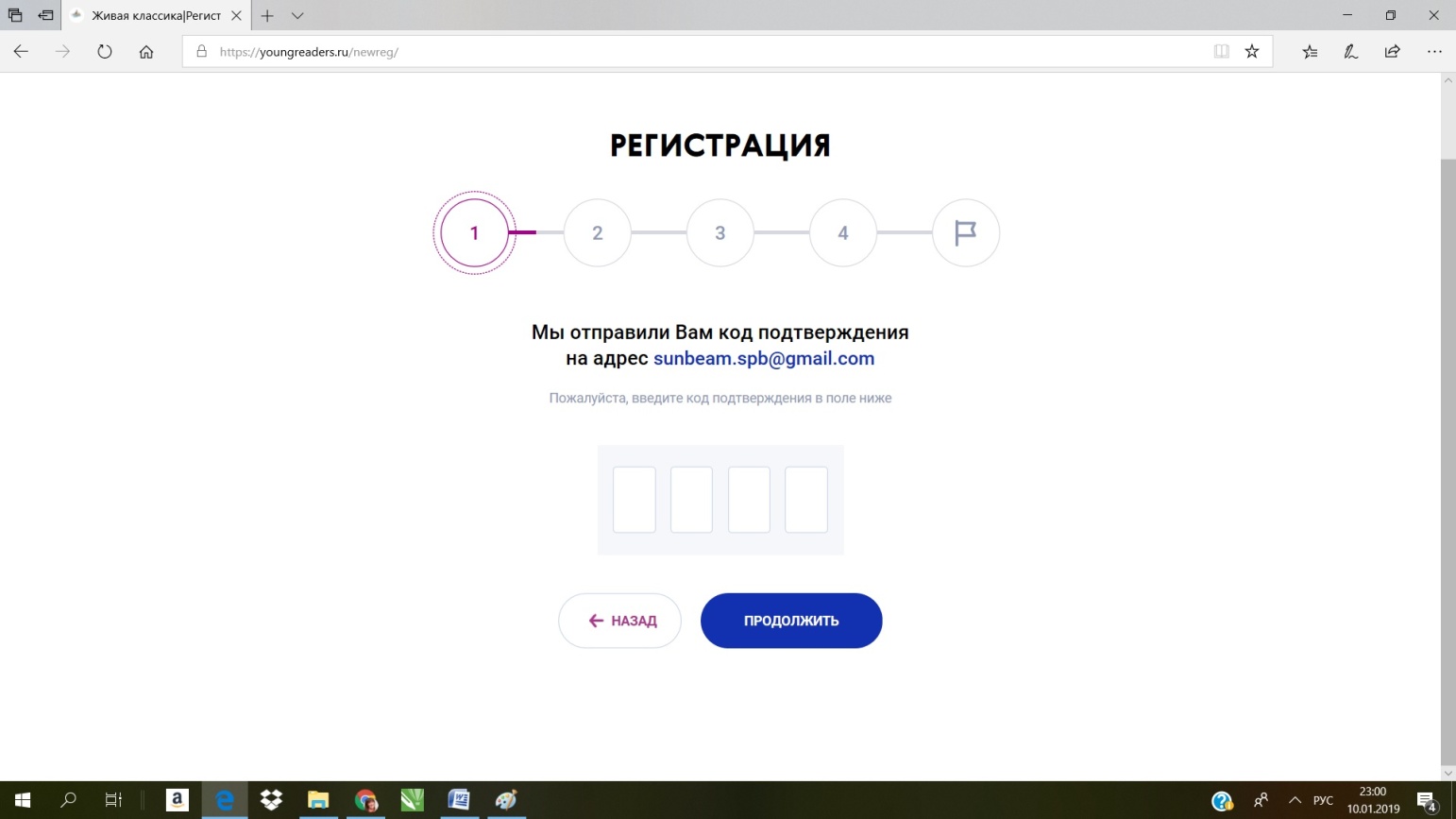 Придумайте и введите пароль. Нажмите «Продолжить».


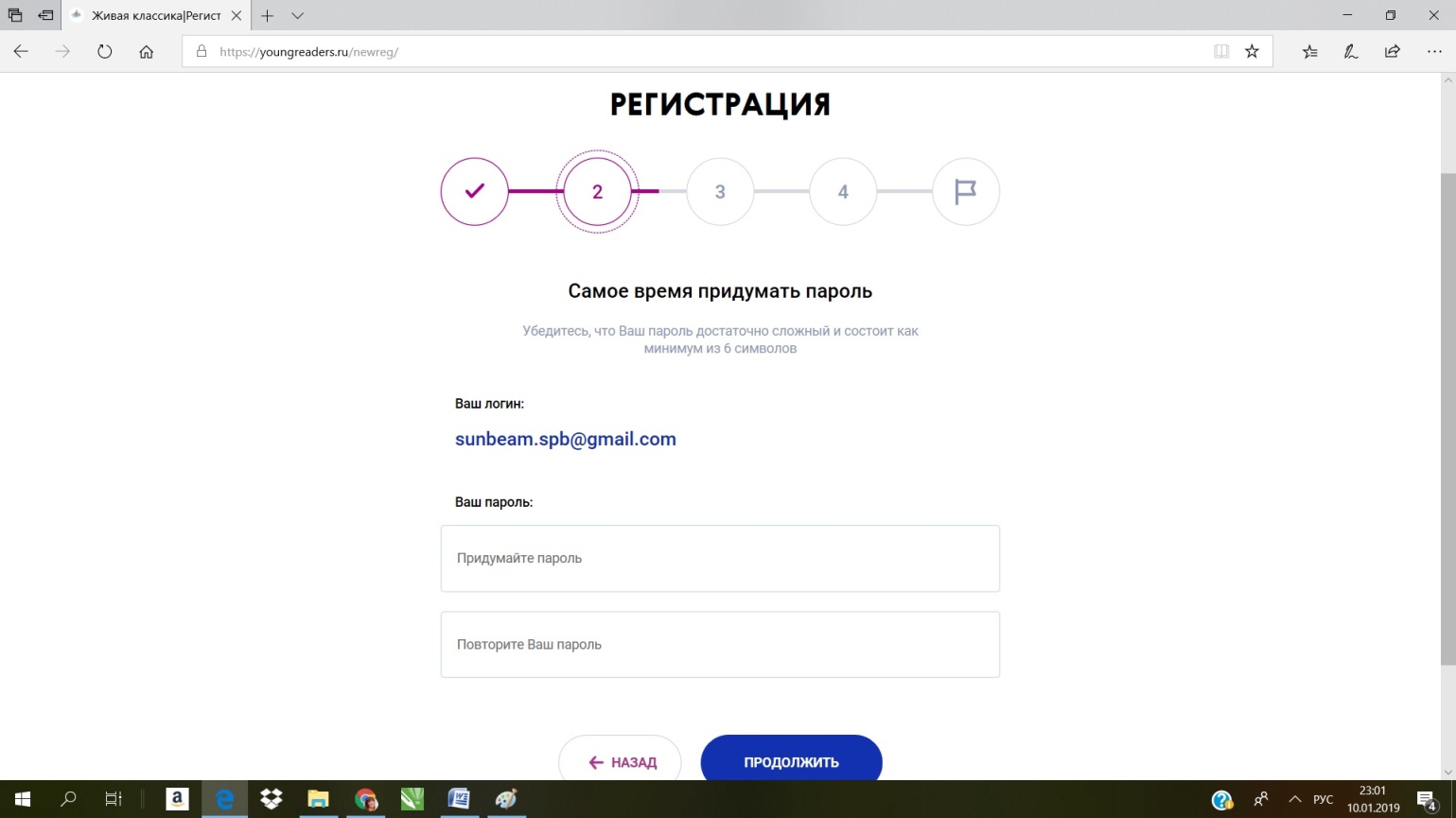 Выберите статус. Нажмите «Участвовать в конкурсе».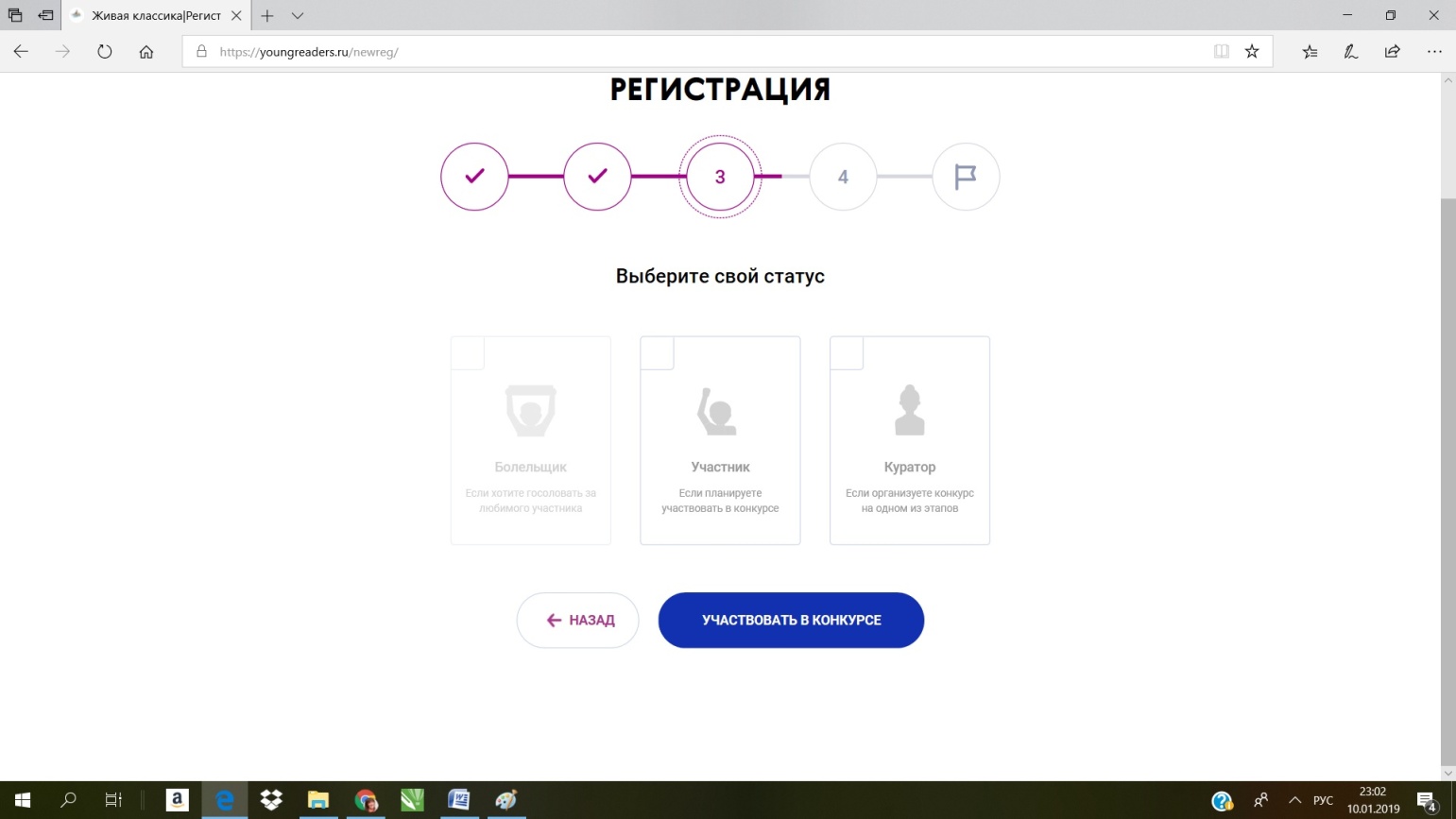 Заполните все поля.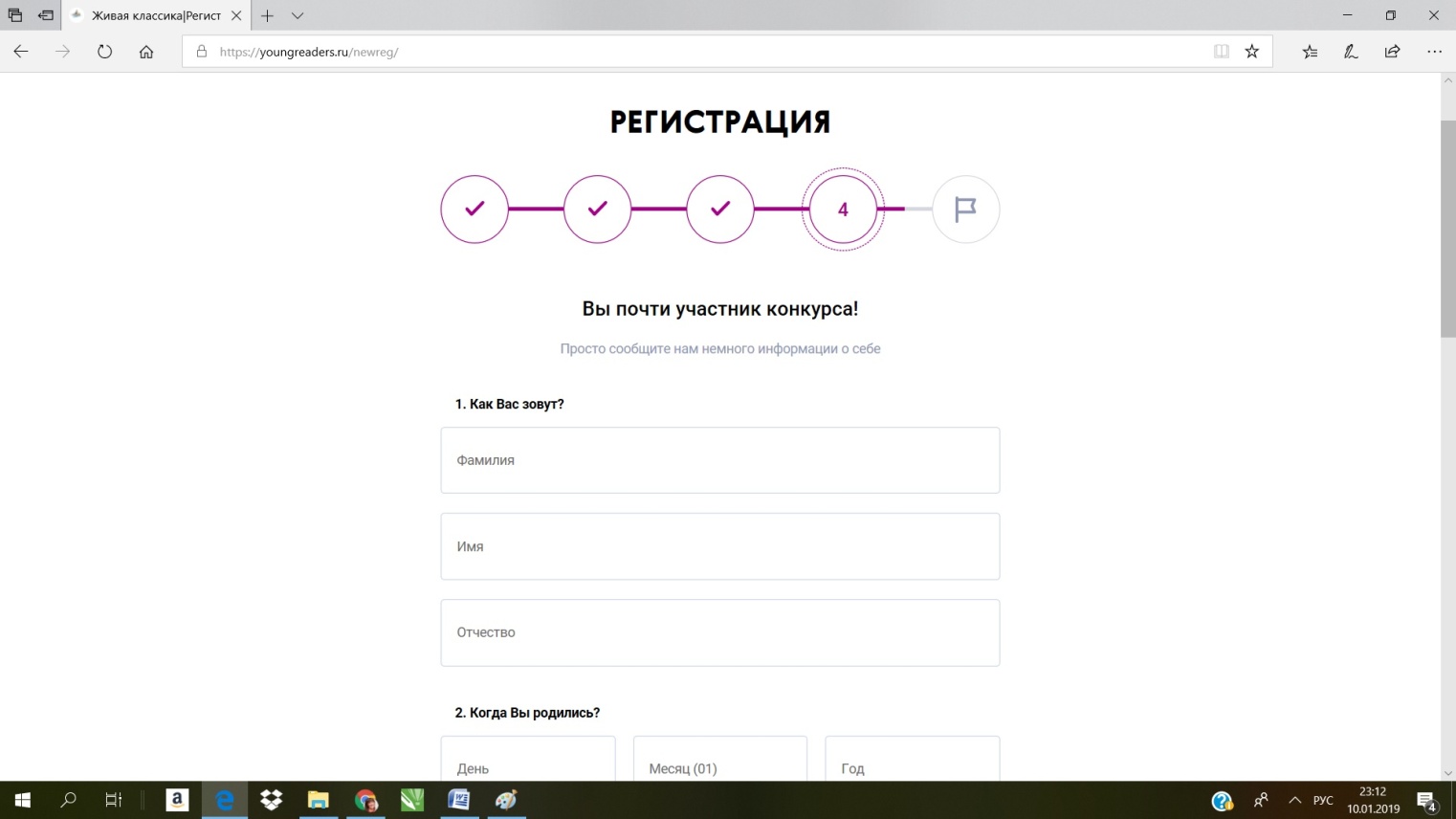 Поставьте галочку,  что Вы даёте согласие на обработку персональных данных. 
Нажмите «Участвовать в конкурсе». Регистрация завершена. 